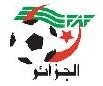 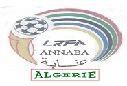 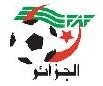 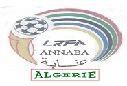 PV N° 16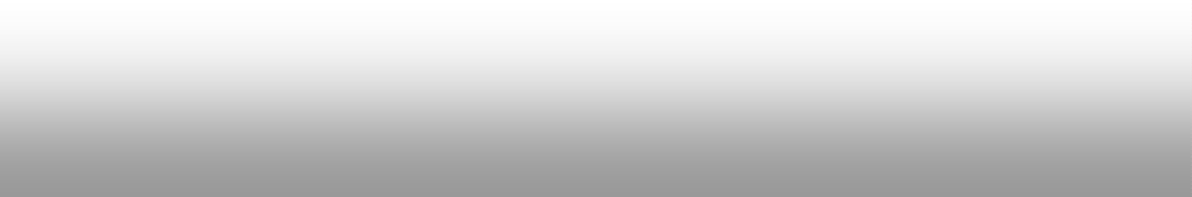 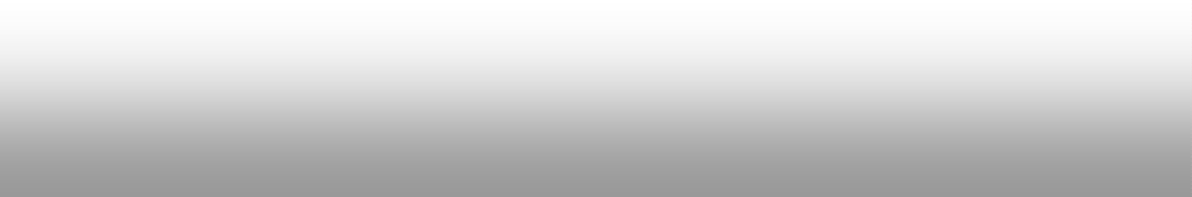 SEANCE :	DU DIMANCHE 03/04/2022ETAIENT PRESENTS/MR/ BOUAKADIA MOHAMED LARBI…… PRESIENT DE LA COMMISSIONMME : SAHNOUNE IMENE	SECRETAIRESiègeSocial:SITETABACOOPBP41RPANNABATéléphone:038444479Email:contact@lrf-annaba.orgSite:www.lrf-annaba.org	1/10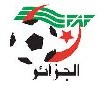 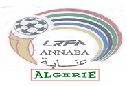 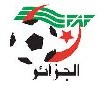 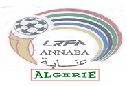 COMMISSION REGIONALE DE DISCIPLINEANNABA le 07/04/2022           PV N° 16 Séance du 03/04/2022   Saison  2021 / 2022	Championnat Régionale IAffaire N° 447Rencontre  NRBEO - CRBOZ ( S ) Du 01/04/2022	(16 ième journée)Championnat Régionale I Gr. RI-AP.V N° 16NRBEO  =  NRB EL OGLA	CRBOZ = CRB OUED ZENATIAffaire N° 448Rencontre  IRBS - WMT ( S ) Du 01/04/2022	(16 ième journée)Championnat Régionale I Gr. RI-AP.V N° 16IRBS  = IRB SEDRATA	WMT = WM TEBESSAAffaire N° 449Rencontre  ESFBEA - IHC ( S ) Du 01/04/2022	(16 ième journée)Championnat Régionale I Gr. RI-AP.V N° 16ESFBEA  =  ESF BIR ELATER	IHC = IH CHELLALAAffaire N° 450Rencontre  CRBHB - NRBT ( S ) Du 01/04/2022	(16 ième journée)Championnat Régionale I Gr. RI-AP.V N° 16CRBHB  =  CRB HOUARI BOUMEDIENN	NRBT = NRB TEMLOUKAAffaire N° 451Rencontre  USB - MBB ( S ) Du 01/04/2022	(20 ième journée)Championnat Régionale I Gr. RI-BP.V N° 16USB  = US BOUKHADRA	MBB = MB BERRAHALAffaire N° 452Rencontre  NRBB - ORBBA ( S ) Du 01/04/2022	(20 ième journée)Championnat Régionale I Gr. RI-BP.V N° 16IRBD  = IRB DREA	MBC = MB CHEREA-Vu l’audience de l’arbitre de la rencontre en date du 05/04/2022.*Attendu que les officiels signalent sur la feuille de match et sur leurs rapports respectifs qu’à la 69’mn et suite à un but marqué par l’équipe locale un pseudo supporter non identifié pénétra sur le terrain et malmena l’arbitre et le commissaire au match, puis s’en est suivie des palabres ayants traits aux contestations violentes et persistantes des joueurs du MBC contestant le but inscrit par l’équipe locale.*Attendu que malgré l’attente observée l’anarchie persista toujours.*Attendu que l’arbitre a essayé de calmer les esprits et user de tout ses pouvoirs pour remettre de l’ordre et reprendre le jeu mais en vain.*Attendu que le devant cette situation d’anarchie, l’arbitre était contraint d’arrêter définitivement la rencontre à la 69’mn sous le score de 03 buts a un en faveur de l’équipe locale (IRBD).COMPTE TENU DE CE QUI PRECEDE LA CRD DECIDE-Matche perdu par pénalité à l’équipe du MBC par 03 buts à zéro.-Annulation du but inscrit par l’équipe (MBC).-Dernier avertissement  pour l’équipe du MBC.                      *Cette décision prend effet a compter du 04/04/2022.Affaire N° 456Rencontre  NNBC - IRBY ( S ) Du 02/04/2022	(20 ième journée)Championnat Régionale II Gr. RII-AP.V N° 16NNBC  = NADJEM N.B.CHREA	IRBY = IR BOURIACHI YOUCEFAffaire N° 457  Rencontre  EDZ - MMSA ( S ) Du 02/04/2022	(20 ième journée) Championnat Régionale II Gr. RII-AP.V N° 16EDZ  =  ENTENTE DIAR ZERGA	MMSA = MM SOUK AHRASAffaire N° 458Rencontre  MAC - CRBOC ( S ) Du 02/04/2022	(20 ième journée)Championnat Régionale II Gr. RII-AP.V N° 16MAC  = MEDAOUROUCH AC	CRBOC = CRB OUED CHEHAMAffaire N° 459Rencontre  JSBC - CSAEG ( S ) Du 02/04/2022	(20 ième journée)Championnat Régionale II Gr. RII-BP.V N° 16JSBC  =  JIL S BALADYA CHORFA	CSAEG = CSAE GUELMAAffaire N° 460Rencontre  PCG - CRHD ( S ) Du 02/04/2022	(20 ième journée)Championnat Régionale II Gr. RII-BP.V N° 16PCG  = PC GUELMA	CRHD = CHABAB RIADI HADJEREDDISAffaire N° 461Rencontre  JSEH - IRBSA ( S ) Du 02/04/2022	(20 ième journée)Championnat Régionale II Gr. RII-BP.V N° 16JSEH  =  JS EL HARROUCHI	IRBSA = IRB SIDI AMARAffaire N° 462Rencontre  JMSS - JSJ ( S ) Du 02/04/2022	(20 ième journée)Championnat Régionale II Gr. RII-CP.V N° 16JMSS  =  JM SIDI SALEM	JSJ = JIL SEYBOUSE JADIDAffaire N° 463Rencontre  CRMO - USMB ( S ) Du 02/04/2022	(20 ième journée)Championnat Régionale II Gr. RII-CP.V N° 16CRMO  =  CRM OUED DHEB	USMB = USM BOUNIAffaire N° 464Rencontre  WAB - NRAC ( S ) Du 02/04/2022	(20 ième journée)Championnat Régionale II Gr. RII-CP.V N° 16WAB  = WA BOUHADJAR	NRAC = NRA CHIHANIAffaire N° 465Rencontre  IHC - JSBMA ( U15 ) Du 01/04/2022	(6 ième journée)Championnat JeunesP.V N° 16IHC  = IH CHELLALA	JSBMA = JSB MEDJEZ AMARAffaire N° 466Rencontre  NRBEO - WMT ( U15 ) Du 01/04/2022	(6 ième journée)Championnat JeunesP.V N° 16NRBEO  =  NRB EL OGLA	WMT = WM TEBESSAAffaire N° 467Rencontre  NRBB - PCG ( U15 ) Du 02/04/2022	(6 ième journée)Championnat JeunesP.V N° 16NRBB  = NRB BOUCHEGOUF	PCG = PC GUELMAAffaire N° 468Rencontre  JSBDK - IRBB ( U17 ) Du 01/04/2022	(6 ième journée)Championnat JeunesP.V N° 16JSBDK  =  JSB DJEBALLAH KHEMISSI	IRBB = IRB BELKHEIRAffaire N° 469Rencontre  PCG - NRBB ( U17 ) Du 01/04/2022	(6 ième journée)Championnat JeunesP.V N° 16PCG  = PC GUELMA	NRBB = NRB BOUCHEGOUFAffaire N° 470Rencontre  JMSS - SOCA ( U17 ) Du 01/04/2022	(6 ième journée)Championnat JeunesP.V N° 16JMSS  =  JM SIDI SALEM	SOCA = SOC ANNABAAffaire N° 471Rencontre  NRBEO - OSO ( U19 ) Du 26/03/2022	(6 ième journée)Championnat JeunesP.V N° 16NRBEO  =  NRB EL OGLA	OSO = OS OUENZAAffaire N° 472Rencontre  CRBOC - PCG ( U19 ) Du 25/03/2022	(6 ième journée)Championnat JeunesP.V N° 16CRBOC  =  CRB OUED CHEHAM	PCG = PC GUELMAAffaire N° 473Rencontre  ESSA - MAC ( U19 ) Du 01/04/2022	(6 ième journée)Championnat JeunesP.V N° 16ESSA  =  ES SOUK AHRAS	MAC = MEDAOUROUCH ACAffaire N° 474Rencontre  CRBH - ORBGB ( U19 ) Du 01/04/2022	(6 ième journée)Championnat JeunesP.V N° 16CRBH  = CRB HELIOPOLIS	ORBGB = ORB GUELAT BOUSBAAffaire N° 475Rencontre  PCG - NRBB ( U19 ) Du 01/04/2022	(6 ième journée)Championnat JeunesP.V N° 16PCG  = PC GUELMA	NRBB = NRB BOUCHEGOUFAffaire N° 476Rencontre  ASMB - WAB ( U19 ) Du 01/04/2022	(6 ième journée)Championnat JeunesP.V N° 16ASMB  =  ASM BEN M'HIDI	WAB = WA BOUHADJARAffaire N° 477Rencontre  CRBEE - JSBCM ( U19 ) Du 01/04/2022	(6 ième journée)Championnat JeunesP.V N° 16CRBEE  =  CRB EL EULMA	JSBCM = JSB CHBAITA MOKHTARTypeClubNom et PrénomLicenceSanctionNombreMotif SanctionAmendeArticleDate EffetJOUEURNRBEOMESSAR MAJED EDDINE1210014AVERTISSEMENT1COMPORTEMENT ANTI SPORTIF10004/04/2022ENTRAINEUCRBOZGUEHDOUR ABDELGHANI2440004RENCONTRE SUSPENDUE1 Match fermeCONTESTATION DE DECISION2 000,00 DA10104/04/2022JOUEURCRBOZADJEROUD RAMI2410068RENCONTRE SUSPENDUE1 Match fermeCONTESTATION DE DECISION2 000,00 DA10104/04/2022JOUEURCRBOZABDERRAHIM ZAKARIA2410078AVERTISSEMENT1COMPORTEMENT ANTI SPORTIF10004/04/2022TypeClubNom et PrénomLicenceSanctionNombreMotif SanctionAmendeArticleDate EffetJOUEURIRBSNOUAIRIA SABRI4110013AVERTISSEMENT1COMPORTEMENT ANTI SPORTIF10004/04/2022JOUEURIRBSBENSAIFI AYOUB4110019AVERTISSEMENT1JEU DANGEREUX10004/04/2022JOUEURWMTADJABI ZAKARIA1210102RENCONTRE SUSPENDUE1 Match fermeCONTESTATION DE DECISION2 000,00 DA10104/04/2022TypeClubNom et PrénomLicenceSanctionNombreMotif SanctionAmendeArticleDate EffetJOUEURESFBEAAGGABI AYMEN1210083RENCONTRE SUSPENDUE1 Match fermeCUMUL DE CARTONS10304/04/2022TypeClubNom et PrénomLicenceSanctionNombreMotif SanctionAmendeArticleDate EffetJOUEURCRBHBBOURAS FAYCAL2410113AVERTISSEMENT1COMPORTEMENT ANTI SPORTIF10004/04/2022JOUEURCRBHBBOUHDID MOHAMED2410111AVERTISSEMENT1COMPORTEMENT ANTI SPORTIF10004/04/2022JOUEURCRBHBBENTBOULA ABDERRAHMANE2410126AVERTISSEMENT1COMPORTEMENT ANTI SPORTIF10004/04/2022JOUEURCRBHBHANANI MED WAEL2410115AVERTISSEMENT1COMPORTEMENT ANTI SPORTIF10004/04/2022JOUEURCRBHBGRINI BADR EDDINE2410210AVERTISSEMENT1COMPORTEMENT ANTI SPORTIF10004/04/2022JOUEURNRBTDJERAFI MOHAMED ANIS2410065AVERTISSEMENT1COMPORTEMENT ANTI SPORTIF10004/04/2022CLUBCRBHBAMENDECONDUITE INCORRECTE DE L'EQUIPE1 500,00 DA13004/04/2022TypeClubNom et PrénomLicenceSanctionNombreMotif SanctionAmendeArticleDate EffetJOUEURUSBDAMIS MED TAHAR2310098AVERTISSEMENT1COMPORTEMENT ANTI SPORTIF10004/04/2022JOUEURUSBALLAOUA SALAH2310010AVERTISSEMENT1JEU DANGEREUX10004/04/2022JOUEURMBBBENDJEDOU HOUSSEM2310084AVERTISSEMENT1JEU DANGEREUX10004/04/2022JOUEURMBBBOUKHAMLA MED ALA EDDINE2310087AVERTISSEMENT1COMPORTEMENT ANTI SPORTIF10004/04/2022JOUEURMBBNADJI HOCINE2310102AVERTISSEMENT1COMPORTEMENT ANTI SPORTIF10004/04/2022TypeClubNom et PrénomLicenceSanctionNombreMotif SanctionAmendeArticleDate EffetJOUEURNRBBBENRABAH HAMZA2410033AVERTISSEMENT1COMPORTEMENT ANTI SPORTIF10004/04/2022JOUEURNRBBKITITI AIMEN2410026AVERTISSEMENT1COMPORTEMENT ANTI SPORTIF10004/04/2022JOUEURORBBASISAID RAMADHAN RAMI2410139RENCONTRE SUSPENDUE2 Matchs fermesINSULTE ENVERS COEQUIPIER3 000,00 DA11104/04/2022JOUEURORBBAYOUSFI MADANI2410133AVERTISSEMENT1COMPORTEMENT ANTI SPORTIF10004/04/2022JOUEURORBBADJAHEL NAFAA2410149AVERTISSEMENT1COMPORTEMENT ANTI SPORTIF10004/04/2022Affaire N° 452Affaire N° 452Rencontre  NRBB - ORBBA ( S ) Du 01/04/2022	(20 ième journée)Rencontre  NRBB - ORBBA ( S ) Du 01/04/2022	(20 ième journée)Rencontre  NRBB - ORBBA ( S ) Du 01/04/2022	(20 ième journée)Rencontre  NRBB - ORBBA ( S ) Du 01/04/2022	(20 ième journée)Championnat Régionale IChampionnat Régionale IGr. RI-BP.V N° 16TypeClubNom et PrénomLicenceSanctionNombreMotif SanctionAmendeArticleDate EffetJOUEURORBBAMICHE  RAOUF2410230AVERTISSEMENT1COMPORTEMENT ANTI SPORTIF10004/04/2022Affaire N° 453Affaire N° 453NRBB  = NRB BOUCHEGOUF	ORBBA = ORB BOUMAHRARencontre  JST - ESBB ( S ) Du 01/04/2022	(20 ième journée)NRBB  = NRB BOUCHEGOUF	ORBBA = ORB BOUMAHRARencontre  JST - ESBB ( S ) Du 01/04/2022	(20 ième journée)NRBB  = NRB BOUCHEGOUF	ORBBA = ORB BOUMAHRARencontre  JST - ESBB ( S ) Du 01/04/2022	(20 ième journée)NRBB  = NRB BOUCHEGOUF	ORBBA = ORB BOUMAHRARencontre  JST - ESBB ( S ) Du 01/04/2022	(20 ième journée)Championnat Régionale IChampionnat Régionale IGr. RI-BP.V N° 16TypeClubNom et PrénomLicenceSanctionNombreMotif SanctionAmendeArticleDate EffetJOUEURJSTBENNOUR MOHAMMED2310057AVERTISSEMENT1COMPORTEMENT ANTI SPORTIF10004/04/2022JOUEURESBBGUERCH WAIL3610009AVERTISSEMENT1COMPORTEMENT ANTI SPORTIF10004/04/2022Affaire N° 454Affaire N° 454JST  = JS TACHA	ESBB = ESB BESBESRencontre  MCAA - IRBEH ( S ) Du 01/04/2022	(20 ième journée)JST  = JS TACHA	ESBB = ESB BESBESRencontre  MCAA - IRBEH ( S ) Du 01/04/2022	(20 ième journée)JST  = JS TACHA	ESBB = ESB BESBESRencontre  MCAA - IRBEH ( S ) Du 01/04/2022	(20 ième journée)JST  = JS TACHA	ESBB = ESB BESBESRencontre  MCAA - IRBEH ( S ) Du 01/04/2022	(20 ième journée)Championnat Régionale IChampionnat Régionale IGr. RI-BP.V N° 16TypeClubNom et PrénomLicenceSanctionNombreMotif SanctionAmendeArticleDate EffetJOUEURMCAABOUATTIT SAMI3610041AVERTISSEMENT1COMPORTEMENT ANTI SPORTIF10004/04/2022JOUEURMCAABEY KHALED3610034AVERTISSEMENT1COMPORTEMENT ANTI SPORTIF10004/04/2022Affaire N° 455Affaire N° 455MCAA  = MC.AIN ALLEM	IRBEH = IRB EL HADJARRencontre  IRBD - MBC ( S ) Du 02/04/2022	(20 ième journée)MCAA  = MC.AIN ALLEM	IRBEH = IRB EL HADJARRencontre  IRBD - MBC ( S ) Du 02/04/2022	(20 ième journée)MCAA  = MC.AIN ALLEM	IRBEH = IRB EL HADJARRencontre  IRBD - MBC ( S ) Du 02/04/2022	(20 ième journée)MCAA  = MC.AIN ALLEM	IRBEH = IRB EL HADJARRencontre  IRBD - MBC ( S ) Du 02/04/2022	(20 ième journée)Championnat Régionale IIChampionnat Régionale IIGr. RII-AP.V N° 16TypeClubNom et PrénomLicenceSanctionNombreMotif SanctionAmendeArticleDate EffetJOUEURIRBDTEBIB ZAKARIA4120142AVERTISSEMENT1COMPORTEMENT ANTI SPORTIF10004/04/2022JOUEURMBCBRAHMI MONDER1220033RENCONTRE SUSPENDUE4 Matchs fermesINSULTES ENVERS OFFICIELS10 000,00 DA11204/04/2022JOUEURMBCREBIAI MED ISLAM1220041AVERTISSEMENT1COMPORTEMENT ANTI SPORTIF10004/04/2022JOUEURMBCGOUASMIA FOUAD1220035AVERTISSEMENT1COMPORTEMENT ANTI SPORTIF10004/04/2022TypeClubNom et PrénomLicenceSanctionNombreMotif SanctionAmendeArticleDate EffetJOUEURNNBCMALEK RABIE1220007AVERTISSEMENT1COMPORTEMENT ANTI SPORTIF10004/04/2022JOUEURIRBYBENKIRAT ABDELWAHAB2420095AVERTISSEMENT1COMPORTEMENT ANTI SPORTIF10004/04/2022JOUEURIRBYDOUFFA HAMZA2420086AVERTISSEMENT1COMPORTEMENT ANTI SPORTIF10004/04/2022TypeClubNom et PrénomLicenceSanctionNombreMotif SanctionAmendeArticleDate EffetJOUEUREDZKIASSA  MED  ZAID4120151AVERTISSEMENT1COMPORTEMENT ANTI SPORTIF10004/04/2022JOUEURMMSAREDDJAIBIA ABDEL MALEK4120087RENCONTRE SUSPENDUE1 Match fermeCUMUL DE CARTONS10304/04/2022TypeClubNom et PrénomLicenceSanctionNombreMotif SanctionAmendeArticleDate EffetJOUEURMACZAABAT ROCHDI4120022AVERTISSEMENT1JEU DANGEREUX10004/04/2022TypeClubNom et PrénomLicenceSanctionNombreMotif SanctionAmendeArticleDate EffetJOUEURJSBCSOUALI ZINE ELABIDINE2320160AVERTISSEMENT1COMPORTEMENT ANTI SPORTIF10004/04/2022JOUEURJSBCALLAOUA KHALIL2320168AVERTISSEMENT1COMPORTEMENT ANTI SPORTIF10004/04/2022JOUEURJSBCBOUAICHA ZAKARIA2320004AVERTISSEMENT1COMPORTEMENT ANTI SPORTIF10004/04/2022JOUEURCSAEGMESSAKHER ABDELKADER2420118AVERTISSEMENT1COMPORTEMENT ANTI SPORTIF10004/04/2022TypeClubNom et PrénomLicenceSanctionNombreMotif SanctionAmendeArticleDate EffetJOUEURPCGDARFI MOHAMMED ABDRREZAQ2420180AVERTISSEMENT1JEU DANGEREUX10004/04/2022JOUEURCRHDHAMLAOUI AMAR2330485AVERTISSEMENT1COMPORTEMENT ANTI SPORTIF10004/04/2022TypeClubNom et PrénomLicenceSanctionNombreMotif SanctionAmendeArticleDate EffetJOUEURIRBSAHADJILA HOUSSEM EDDINE2320282AVERTISSEMENT1COMPORTEMENT ANTI SPORTIF10004/04/2022JOUEURIRBSAZAOUI BADREDDINE2320400AVERTISSEMENT1COMPORTEMENT ANTI SPORTIF10004/04/2022TypeClubNom et PrénomLicenceSanctionNombreMotif SanctionAmendeArticleDate EffetJOUEURJSJABBACI OUSSAMA2320142AVERTISSEMENT1COMPORTEMENT ANTI SPORTIF10004/04/2022TypeClubNom et PrénomLicenceSanctionNombreMotif SanctionAmendeArticleDate EffetJOUEURCRMOBENMOUNES OUSSAMA2320277AVERTISSEMENT1COMPORTEMENT ANTI SPORTIF10004/04/2022JOUEURUSMBBOUCHAALA ABDELOUAHE2320204AVERTISSEMENT1COMPORTEMENT ANTI SPORTIF10004/04/2022TypeClubNom et PrénomLicenceSanctionNombreMotif SanctionAmendeArticleDate EffetJOUEURWABRAFAI NOUFEL3620134RENCONTRE SUSPENDUE2 Matchs fermesPROPOS INGURIEUX PUBLIQUEMENT3 000,00 DA11104/04/2022JOUEURNRACTORCHE HOUSSEM3620129RENCONTRE SUSPENDUE1 Match fermeCUMUL DE CARTONS10304/04/2022TypeClubNom et PrénomLicenceSanctionNombreMotif SanctionAmendeArticleDate EffetJOUEURIHCCHAIB AMINE2431041AVERTISSEMENT1COMPORTEMENT ANTI SPORTIF10004/04/2022TypeClubNom et PrénomLicenceSanctionNombreMotif SanctionAmendeArticleDate EffetJOUEURNRBEOYOUNES IMAD1230425AVERTISSEMENT1COMPORTEMENT ANTI SPORTIF10004/04/2022JOUEURWMTLAGHOUATI AKRAM1230244AVERTISSEMENT1COMPORTEMENT ANTI SPORTIF10004/04/2022TypeClubNom et PrénomLicenceSanctionNombreMotif SanctionAmendeArticleDate EffetJOUEURNRBBNEILI DHIA EDDINE2430852AVERTISSEMENT1COMPORTEMENT ANTI SPORTIF10004/04/2022JOUEURPCGSERIDI WALA EDDINE2431178AVERTISSEMENT1COMPORTEMENT ANTI SPORTIF10004/04/2022TypeClubNom et PrénomLicenceSanctionNombreMotif SanctionAmendeArticleDate EffetJOUEURJSBDKAMAIRIA AYYOUB2430766RENCONTRE SUSPENDUE1 Match fermeRECIDIVISTE8704/04/2022JOUEURIRBBBRAHMIA ILIES KAIS ISLEM2430928RENCONTRE SUSPENDUE1 Match fermeRECIDIVISTE8704/04/2022TypeClubNom et PrénomLicenceSanctionNombreMotif SanctionAmendeArticleDate EffetJOUEURPCGTORCHI AYOUB2430014AVERTISSEMENT1JEU DANGEREUX10004/04/2022JOUEURPCGCHIGHIB ABDERAHIM2430009AVERTISSEMENT1COMPORTEMENT ANTI SPORTIF10004/04/2022JOUEURNRBBACHAICHIA MED ALLA EDDINE2430887AVERTISSEMENT1COMPORTEMENT ANTI SPORTIF10004/04/2022JOUEURNRBBDJAHEL ABDERRAHMENE2431292AVERTISSEMENT1COMPORTEMENT ANTI SPORTIF10004/04/2022TypeClubNom et PrénomLicenceSanctionNombreMotif SanctionAmendeArticleDate EffetJOUEURSOCATATAT MOHAMED2330939AVERTISSEMENT1COMPORTEMENT ANTI SPORTIF10004/04/2022TypeClubNom et PrénomLicenceSanctionNombreMotif SanctionAmendeArticleDate EffetJOUEURNRBEOFOUDIL MOUSSADEK1230334AVERTISSEMENT1COMPORTEMENT ANTI SPORTIF10004/04/2022JOUEUROSOBOUDIBA ANOIR1230481AVERTISSEMENT1COMPORTEMENT ANTI SPORTIF10004/04/2022JOUEUROSOTALHI AHMED AMINE1230475RENCONTRE SUSPENDUE1 Match fermeCONTESTATION DE DECISION1 000,00 DA84/8504/04/2022JOUEUROSOOUSSAIF TAJ EDDINE1230497AVERTISSEMENT1COMPORTEMENT ANTI SPORTIF10004/04/2022JOUEUROSOMEKHAZNIA WASSIM1230242RENCONTRE SUSPENDUE1 Match fermeCONTESTATION DE DECISION1 000,00 DA84/8504/04/2022TypeClubNom et PrénomLicenceSanctionNombreMotif SanctionAmendeArticleDate EffetJOUEURCRBOCMEKFA ABDELMOUMIN2430191RENCONTRE SUSPENDUE2 Matchs fermesINSULTE ENVERS ADVERSAIRE1 500,00 DA9404/04/2022JOUEURCRBOCKAOUACHE YAHYA DHIA EDDIN2430043RENCONTRE SUSPENDUE2 Matchs fermesINSULTE ENVERS OFFICIELS7 000,00 DA10004/04/2022TypeClubNom et PrénomLicenceSanctionNombreMotif SanctionAmendeArticleDate EffetJOUEURMACMEZLINI RAIDE4130013RENCONTRE SUSPENDUE2 Matchs fermesINSULTE ENVERS OFFICIELS7 000,00 DA10004/04/2022TypeClubNom et PrénomLicenceSanctionNombreMotif SanctionAmendeArticleDate EffetJOUEURCRBHALLOUI YOUSSOUF2430779AVERTISSEMENT1COMPORTEMENT ANTI SPORTIF10004/04/2022JOUEURCRBHFNIDS WAJDI2430806AVERTISSEMENT1JEU DANGEREUX10004/04/2022JOUEURORBGBMEKHALFA ANIS2430459AVERTISSEMENT1JEU DANGEREUX10004/04/2022JOUEURORBGBZITOUNI MED LAMINE2430463AVERTISSEMENT1COMPORTEMENT ANTI SPORTIF10004/04/2022TypeClubNom et PrénomLicenceSanctionNombreMotif SanctionAmendeArticleDate EffetJOUEURPCGABDAOUI SALAH EDDINE2431172RENCONTRE SUSPENDUE2 Matchs fermesAGRESSION SUR ADVERSSAIRE1 500,00 DA9504/04/2022JOUEURNRBBATTATRA HACENE NASR ALLAH2430858RENCONTRE SUSPENDUE2 Matchs fermesAGRESSION SUR ADVERSSAIRE1 500,00 DA9504/04/2022JOUEURNRBBBOUSSEKEK NEDJEM EDDINE2430869AVERTISSEMENT1COMPORTEMENT ANTI SPORTIF10004/04/2022TypeClubNom et PrénomLicenceSanctionNombreMotif SanctionAmendeArticleDate EffetJOUEURASMBRAHAL AYOUB3630444AVERTISSEMENT1COMPORTEMENT ANTI SPORTIF10004/04/2022JOUEURWABABIDI ANIS3630572AVERTISSEMENT1COMPORTEMENT ANTI SPORTIF10004/04/2022TypeClubNom et PrénomLicenceSanctionNombreMotif SanctionAmendeArticleDate EffetJOUEURJSBCMFERRADJ SALAH3630073AVERTISSEMENT1COMPORTEMENT ANTI SPORTIF10004/04/2022JOUEURJSBCMKHALFALLAH ABDERRAZAK3630082RENCONTRE SUSPENDUE1 Match fermeCONTESTATION DE DECISION1 000,00 DA84/8504/04/2022